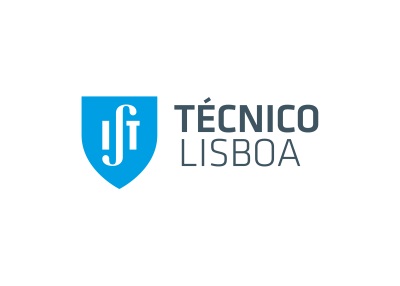 Programas de Mobilidade Fora da EuropaPlano de Estudos FinalAno Letivo 20__/20__Identificação do estudante:Identificação do estudante:Identificação do estudante:Identificação do estudante:Nome: Nome: Nome: Nome: Técnico ID: e-mail: e-mail: Telemóvel: Curso: Curso: Curso: Curso: Tipo de Programa de Mobilidade: Tipo de Programa de Mobilidade: País: País: Universidade de Acolhimento: : Universidade de Acolhimento: : Universidade de Acolhimento: : Universidade de Acolhimento: : Disciplinas realizadas na Universidade de Acolhimento no 1º SemestreDisciplinas realizadas na Universidade de Acolhimento no 1º SemestreDisciplinas realizadas na Universidade de Acolhimento no 1º SemestreDisciplinas realizadas na Universidade de Acolhimento no 1º SemestreDisciplinas realizadas na Universidade de Acolhimento no 1º SemestreDisciplinas realizadas na Universidade de Acolhimento no 1º SemestreDisciplinas realizadas na Universidade de Acolhimento no 1º SemestreDisciplinas Universidade Acolhimento (UA)CRUAECTSEquiv.NotaUANotaISTDisciplinas do IST “equivalentes”ECTSISTeliminar linhas vazias para o documento ficar com 1 páginaTotal ECTS equivalentes (UA)Total ECTS equivalentes (UA)Total ECTS ISTDisciplinas realizadas na Universidade de Acolhimento no 2º SemestreDisciplinas realizadas na Universidade de Acolhimento no 2º SemestreDisciplinas realizadas na Universidade de Acolhimento no 2º SemestreDisciplinas realizadas na Universidade de Acolhimento no 2º SemestreDisciplinas realizadas na Universidade de Acolhimento no 2º SemestreDisciplinas realizadas na Universidade de Acolhimento no 2º SemestreDisciplinas realizadas na Universidade de Acolhimento no 2º SemestreDisciplinas Universidade Acolhimento (UA)CRUAECTSEquiv.NotaUANotaISTDisciplinas do IST “equivalentes”ECTSISTeliminar linhas vazias para o documento ficar com 1 páginaTotal ECTS equivalentes (UA)Total ECTS equivalentes (UA)Total ECTS ISTDisciplinas Extra-CurricularesDisciplinas Extra-CurricularesDisciplinas Extra-CurricularesDisciplinas Extra-CurricularesDisciplinas Extra-CurricularesDisciplinas Extra-CurricularesDisciplinas Extra-CurricularesDisciplinas Universidade Acolhimento (UA)CRUAECTSEquiv.NotaUANotaISTDisciplinas do IST “equivalentes”ECTSISTTotal ECTS equivalentes (UA)Total ECTS equivalentes (UA)Total ECTS ISTAssinatura(Estudante)Assinatura e data(Coordenador de Mobilidade)Homologação peloConselho Científico